COMUNICADO À IMPRENSA26 DE NOVEMBRO 2018NESTUM GO une o iogurte aos melhores cereais NestumNovos NESTUM GO dão energia a toda a família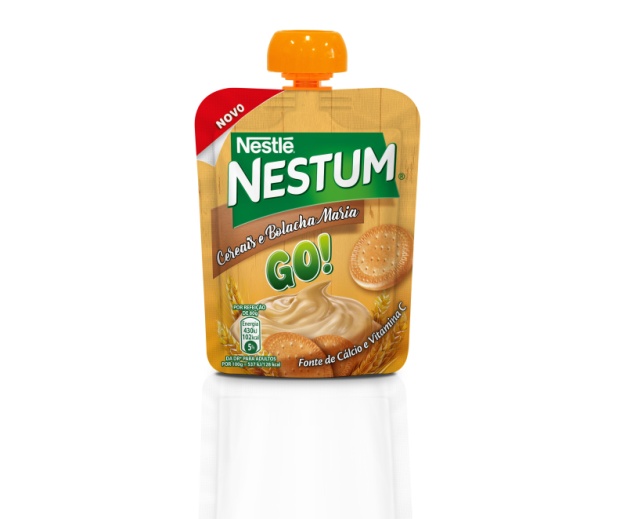 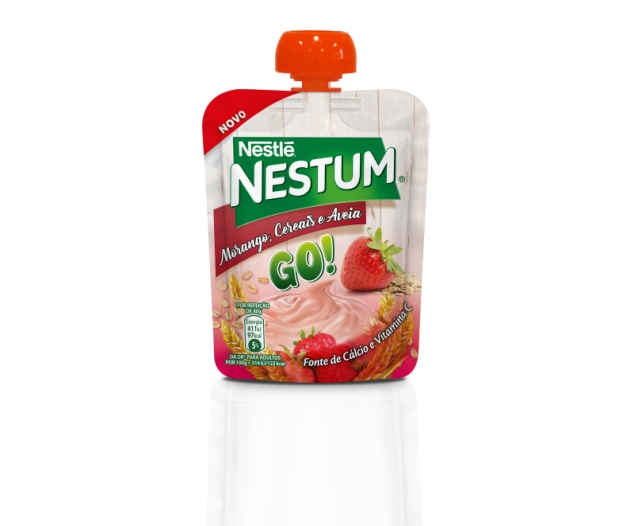 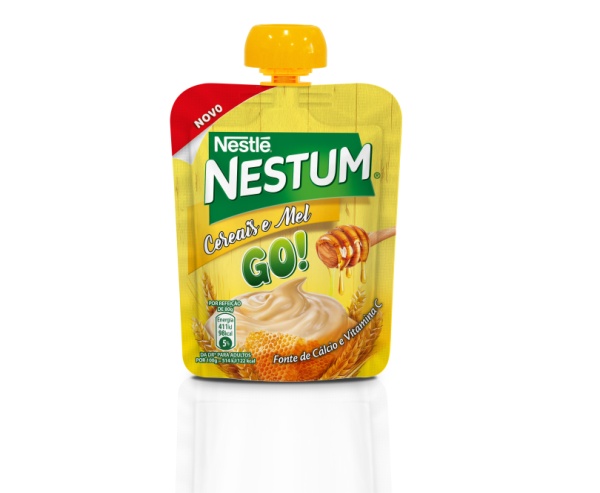 Conhecido pelo seu sabor natural e inconfundível, NESTUM continua a surpreender toda a família com os novos NESTUM GO, uma solução nutritiva e saborosa que une a textura única do iogurte ao melhor dos cereais da marca.Consciente da importância das refeições intermédias no quotidiano das famílias, NESTUM GO é a solução ideal para o lanche de filhos, pais e avós, dando-lhes a energia necessária para enfrentar os desafios do dia-a-dia.  Apresentado ao mercado numa embalagem prática e sem necessidade de frio, NESTUM GO pode ser levado para qualquer lugar e consumido durante o dia em lanches da manhã ou da tarde. Disponível em pacotes de 80g, NESTUM GO está disponível em três variedades: Mel, Bolacha Maria e Morangos e Aveia. Encontre-os nas grandes superfícies comerciais, assim como em hiper e supermercados. Nestum, dá mais vida à sua vida. Sobre NESTUM:Lançado em 1958, NESTUM apresenta uma variada gama de cereais para preparar com leite, para um pequeno-almoço e lanche completos e nutritivos. NESTUM pode também ser preparado com bebidas alternativas ao leite, como bebida de soja, arroza, aveia ou amêndoa e ainda ser acompanhado por pedaços de fruta cozida ou esmagada. O sabor inconfundível e os benefícios dos cereais unem-se para oferecer a energia necessária para os desafios do dia-a-dia, enquanto as vitaminas e minerais de NESTUM cuidam das defesas de toda a família.
Sobre a NestléA Nestlé é a maior companhia mundial de alimentação e bebidas. Está presente em 189 países em todo o mundo e os seus 323.000 Colaboradores estão comprometidos com o seu propósito de “Melhorar a qualidade de vida e contribuir para um futuro mais saudável”. A Nestlé oferece um vasto portefólio de produtos e serviços para as pessoas e para os seus animais de companhia ao longo das suas vidas. As suas mais de 2000 marcas variam de ícones globais como Nescafé ou Nespresso, até marcas locais amplamente reconhecidas como CERELAC, NESTUM e SICAL. A performance da Companhia é orientada pela sua estratégia de Nutrição, Saúde e Bem-estar. A Nestlé está sediada na vila suíça de Vevey, onde foi fundada há mais de 150 anos.Em Portugal, a Nestlé está presente desde 1923 e tem atualmente 1922 Colaboradores, tendo gerado em 2017 um volume de negócios de 486 milhões de euros. Conta atualmente com duas fábricas (Porto e Avanca), um centro de distribuição (Avanca) e cinco delegações comerciais espalhadas pelo Continente e pelas ilhas.Para mais informações ou imagens, por favor, contactar: Lift ConsultingAna Miguel – ana.miguel@lift.com.pt / 934 847 494Helena Azevedo – helena.azevedo@lift.com.pt / 910 550 035